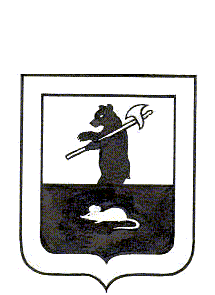 АДМИНИСТРАЦИЯ ГОРОДСКОГО ПОСЕЛЕНИЯ МЫШКИНПОСТАНОВЛЕНИЕг. Мышкин11.10.2023                                                                                                        № 254 О внесении изменений в постановлениеАдминистрации городского поселения Мышкинот 14.04.2017 №84 «Об утверждении Перечня должностей муниципальных служащих Администрации городского поселения Мышкин, замещение которых предусматривает осуществление обработки персональных данных либо осуществление доступа к персональным данным»	В соответствии с Федеральным законом от 27 июля 2006 года № 152-ФЗ «О персональных данных», постановлением Правительства Российской Федерации от 21 марта 2012 года № 211 «Об утверждении Перечня мер, направленных на обеспечение выполнения обязанностей, предусмотренных Федеральным законом «О персональных данных» и принятыми в соответствии с ним нормативными правовыми актами, операторами, являющимися государственными или муниципальными органами»,ПОСТАНОВЛЯЕТ:1.Внести изменения в Перечень должностей муниципальных служащих Администрации городского поселения Мышкин, замещение которых предусматривает осуществление обработки персональных данных либо осуществление доступа к персональным данным, утвержденный постановлением Администрации городского поселения Мышкин от 14.04.2017 №84, изложив Приложение №1 в новой редакции.2.Настоящее постановление разместить на официальном сайте Администрации городского поселения Мышкин в сети «Интернет».3.Контроль за исполнением настоящего постановления оставляю за собой.4.Постановление вступает в силу с момента его подписания.Глава городского поселения Мышкин	                                   А.А. КошутинаПриложение № 1к постановлению Администрациигородского поселения Мышкинот 11.10.2023 № 254Перечень должностей муниципальных служащих Администрации городского поселения Мышкин, замещение которых предусматривает осуществление обработки персональных данных либо осуществление доступа к персональным даннымЗаместитель Главы Администрации городского поселения Мышкин.Начальник отдела финансов и общих вопросов Администрации городского поселения Мышкин.Консультант-главный бухгалтер отдела финансов и общих вопросов Администрации городского поселения Мышкин.Консультант Администрации городского поселения Мышкин.Консультант Администрации городского поселения Мышкин.Консультант Администрации городского поселения Мышкин.Консультант отдела финансов и общих вопросов Администрации городского поселения Мышкин.Специалист 2 категории отдела финансов и общих вопросов Администрации городского поселения Мышкин.